　　　　泉大津市（様式４）泉大津市版口腔アセスメントシート　　　　　　　　　　　　令和　　年　　月　　日利用者（　　　　　　　　　　　）　記入者（　　　　　　　　　　　　）咀嚼見た目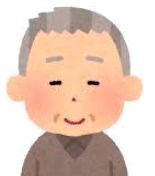 自分の歯または入れ歯で左右の奥歯をしっかりと噛みしめられますか？　　１a　どちらもできない　　1b　片方だけできる　　　　　　　　 ２　 両方できる※1a、1ｂのいずれかがある場合口腔機能低下の可能性が高く注意が必要です。唇が乾いていませんか（割れてる）　  　はい　　　　いいえ　　　①見た目自分の歯または入れ歯で左右の奥歯をしっかりと噛みしめられますか？　　１a　どちらもできない　　1b　片方だけできる　　　　　　　　 ２　 両方できる※1a、1ｂのいずれかがある場合口腔機能低下の可能性が高く注意が必要です。唇が乾いていませんか（割れてる）　  　はい　　　　いいえ　　　衛生聞き取り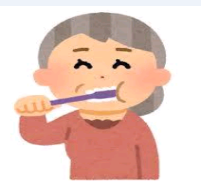 お口の健康状態はどうですか　　　 よい　 まあまあ　　悪い夜または寝る前に歯磨きしていますか？　　　はい　　いいえ一日何回歯磨き又は入れ歯磨きをしますか？１、２回以上　２、１回以下最近歯医者に行ったのはいつですか？　　（　　　日前・　　ヶ月前・　　　年前・　忘れた）②聞き取りお口の健康状態はどうですか　　　 よい　 まあまあ　　悪い夜または寝る前に歯磨きしていますか？　　　はい　　いいえ一日何回歯磨き又は入れ歯磨きをしますか？１、２回以上　２、１回以下最近歯医者に行ったのはいつですか？　　（　　　日前・　　ヶ月前・　　　年前・　忘れた）口臭＆だ液臭い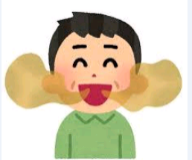 自分の口臭が気になりますか？　　　　　　はい　　　いいえ原因がわかれば　　（歯や入れ歯の汚れ ・ 虫歯 ・ 食物残渣 ・ 舌苔 ・ 歯周病・ 全身の疾患 ・ その他（　　　　　　　　　　　）③臭い自分の口臭が気になりますか？　　　　　　はい　　　いいえ原因がわかれば　　（歯や入れ歯の汚れ ・ 虫歯 ・ 食物残渣 ・ 舌苔 ・ 歯周病・ 全身の疾患 ・ その他（　　　　　　　　　　　）義歯入れ歯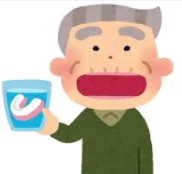 入れ歯はありますか？　　　　はい　　いいえあるが使っていない　　　　　はい　　いいえ入れ歯はあっていますか？　　はい　　まあまあ　　あってない食事時に使えていますか？　　はい　　いいえ入れ歯は夜、外して寝ていますか？　はずす ・ つけたまま寝る④入れ歯入れ歯はありますか？　　　　はい　　いいえあるが使っていない　　　　　はい　　いいえ入れ歯はあっていますか？　　はい　　まあまあ　　あってない食事時に使えていますか？　　はい　　いいえ入れ歯は夜、外して寝ていますか？　はずす ・ つけたまま寝る全身＆だ液全身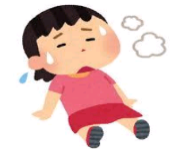 このような症状はありませんか？　□ 味がわかりにくい　□ 背中が曲がっている　　□ 薬が飲みにくかったり、口の中に残ることがある⑤全身このような症状はありませんか？　□ 味がわかりにくい　□ 背中が曲がっている　　□ 薬が飲みにくかったり、口の中に残ることがある摂食・嚥下　機能食事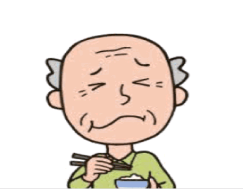 食べ物がのどにつまることがある　　　　　はい　　　いいえ食事中や食後に咳が出る　　　　　　　　　はい　　　いいえ食事中あごがだるいことがありますか？　　はい　　　いいえ食事中食べこぼしがありますか？　　　　　はい　　　いいえ⑥食事食べ物がのどにつまることがある　　　　　はい　　　いいえ食事中や食後に咳が出る　　　　　　　　　はい　　　いいえ食事中あごがだるいことがありますか？　　はい　　　いいえ食事中食べこぼしがありますか？　　　　　はい　　　いいえ気になることがあればご記入ください